Biodiversity card gameHave fun with a friend and discover some interesting facts about other countries. What to do:Cut out the cards.If possible laminate or cover in clear plastic.How to play:Both players must read the cards and chat about the various national symbols and the variety of biodiversity found in each country. Here are some guidelines for the discussion:How many countries share the same national symbols? Either in the form of its animal, plant, tree or flower. Examine the coat of arms of each country – how are their symbols represented in it? Look at the map of the world, how do the country’s national symbols relate to where in the world they are?Divide the cards among the two players.One player holds up the card, showing only the flag. They then ask questions about that country, for example, what is the national flower, what does it look like? What is the national animal? What symbols are on the coat of arms, and how do these link to the other symbols?This game tests children’s attention to detail and short term memory skills.As an extension, children can select one country and do further research on it. What is Biodiversity?Biodiversity is the variety of all living species on Earth and their relationships to each other. It includes:We rely on biodiversity for many things, including food, medicine and clothing. Some of the ways biodiversity is lost are through:Habitat destructionForeign species being introduced to a new habitatPollutionPopulation growth Over-use As a result of human activities, ecosystem, species and genetic diversity is being destroyed faster than nature can create it. This damage threatens all of us. By working together, we can find ways to live without negatively affecting biodiversity. Without a change in our actions half of the world's species may be lost by 2100.What can you do to protect biodiversity?Learn more about biodiversity – find out the names of the trees, birds, native plants and insects that share your neighbourhood. Experience it – go out and experience the wonders of life's diversity. Visit a local park or take a hike through a conservation area. Do something – get involved! Make changes to your lifestyle which reduces your impact on the planet. National symbolsEach country has a set of national symbols that represent the country and provides it with a individual identity. Below are the symbols of some of the countries attending the Fifa World Cup. Learn more about them all. South AfricaArgentina AustraliaBrazilChileEnglandFranceGermanyHondurasItalyJapanMexicoNew ZealandPortugalSerbiaUruguayUnited States of America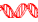 the diversity of genes within all living organisms.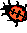 the diversity of species. For example, morel, corn, rainbow trout, praying mantis and humans are all different species.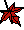 the diversity of ecosystems (coral reefs, prairies, forests, wetlands, etc.).National symbolsNational symbolsNational symbols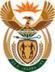 National coat of arms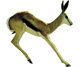 Animal: springbok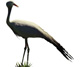 Bird: blue crane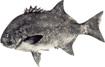 Fish: galjoen 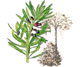 Tree: real yellowwood 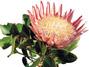 Flower: king proteaNational symbols 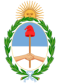 National symbols National symbols National coat of arms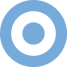 The Argentine Cockade (a knot of ribbons, or circular/oval-shaped symbol) 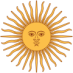 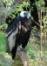 Bird: Andean Condor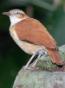 Bird: Hornero(brown bird with short tail and long bill)The Sun of May, a representation of the Inca sun god Inti. It has 16 straight and 16 waved sunbeams.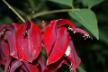 Flower: Red flower from the Cockspur Coral Tree or Ceibo tree National symbols National symbols National symbols 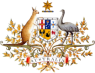 National coat of arms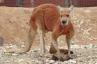 Animal: red kangaroo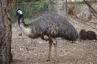 Bird: emu 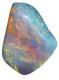 Gemstone: Opal 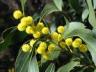 Tree: Golden WattleColours: green and gold National symbols National symbols National symbols 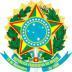 National coat of arms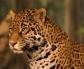 Animal: Jaguar 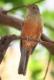 Bird: Rufous-bellied Thrush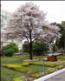 Tree: Ipês, Pau Brasil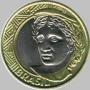 The Efígie da República (Effigy of the Republic) is an image of a young woman wearing a crown of bay leaves. The Efígie da República (Effigy of the Republic) is an image of a young woman wearing a crown of bay leaves. National symbols National symbols 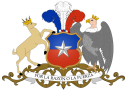 National coat of arms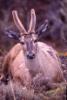 Animal: huemul 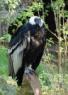 Bird: Andean Condor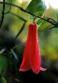 Flower: Copihue National symbols National symbols 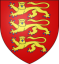 National coat of arms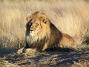 Animal: lion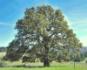 Tree: oak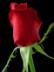 Flower: rose National symbols National symbols 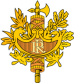 National emblem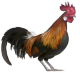 Bird: Gallic rooster 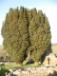 Tree: yew 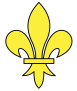 Flower: stylised lily (fleur-de-lis)National symbols National symbols 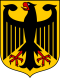 National coat of arms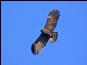 Bird: eagleTree: oak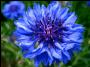 Flower: blue cornflower National symbols National symbols 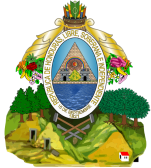 National coat of arms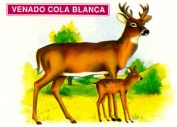 Animal: white-tailed deer 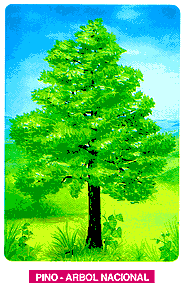 Tree: Honduras pine 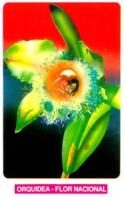 Flower: orchidNational symbols National symbols 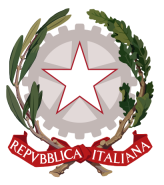 National coat of arms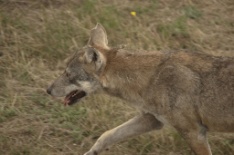 Animal: Italian wolf 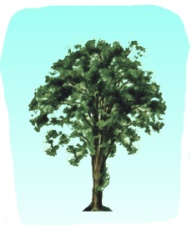 Tree: elm 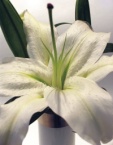 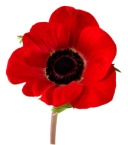 Flower: Poppy or White LilyNational symbols National symbols National symbols 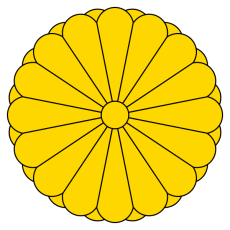 Imperial seal Imperial seal 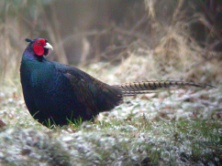 Bird: Japanese pheasant 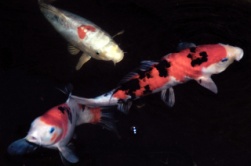 Fish: Koi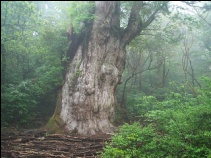 Tree: Sugi (Japanese Cedar)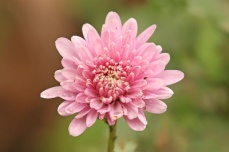 Flower: ChrysanthemumNational symbols National symbols National symbols 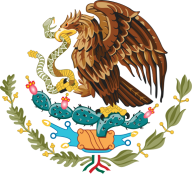 National coat of arms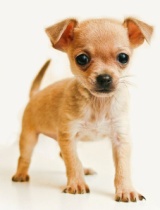 Animal: Chihuahua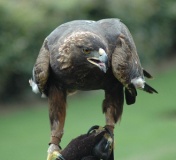 Bird: golden eagle 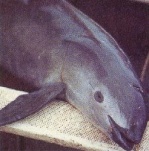 Marine mammal: vaquita (porpoise)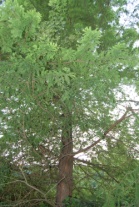 Tree: cypress 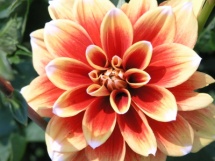 Flower: Dahlia pinnataNational symbols 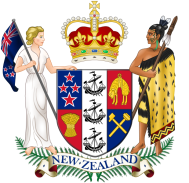 National symbols National coat of arms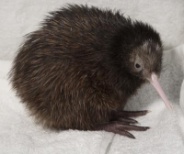 Bird: kiwi 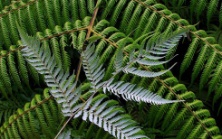 Plant: Silver Fern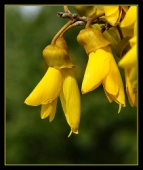 Flower: KowhaiNational symbols National symbols 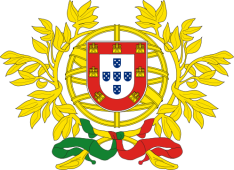 National coat of arms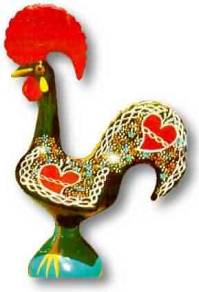 Bird: barcelos cock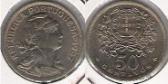 Efígie da República is represented as a young woman wearing the phrygian cap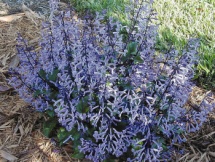 Flower: lavender National symbols National symbols National symbols 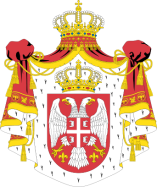 National coat of arms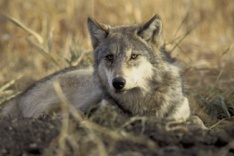 Animal: wolf 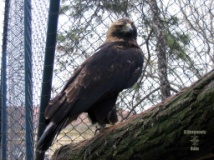 Bird: Serbian eagle 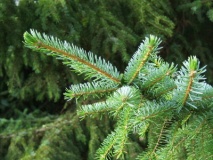 Tree: Serbian spruce 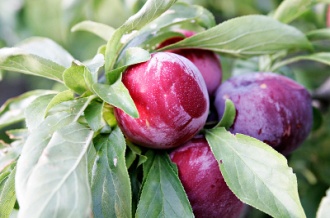 Plant: plum Plant: plum National symbols National symbols 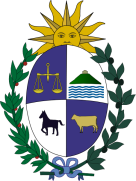 National coat of arms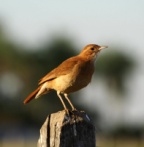 Bird: Rufous Hornero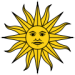 The Sun of May, a representation of the Inca sun god Inti. Flower: Red flower from the Cockspur Coral Tree or Ceibo tree National symbols National symbols 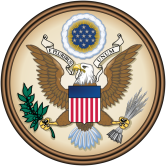 Great seal 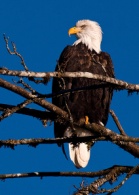 Bird: bald eagle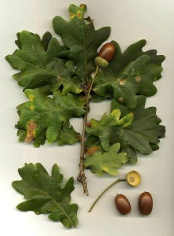 Tree: oak 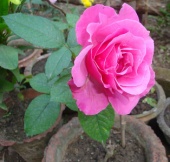 Flower: rose 